所屬機關學校退休志工活動照片記錄表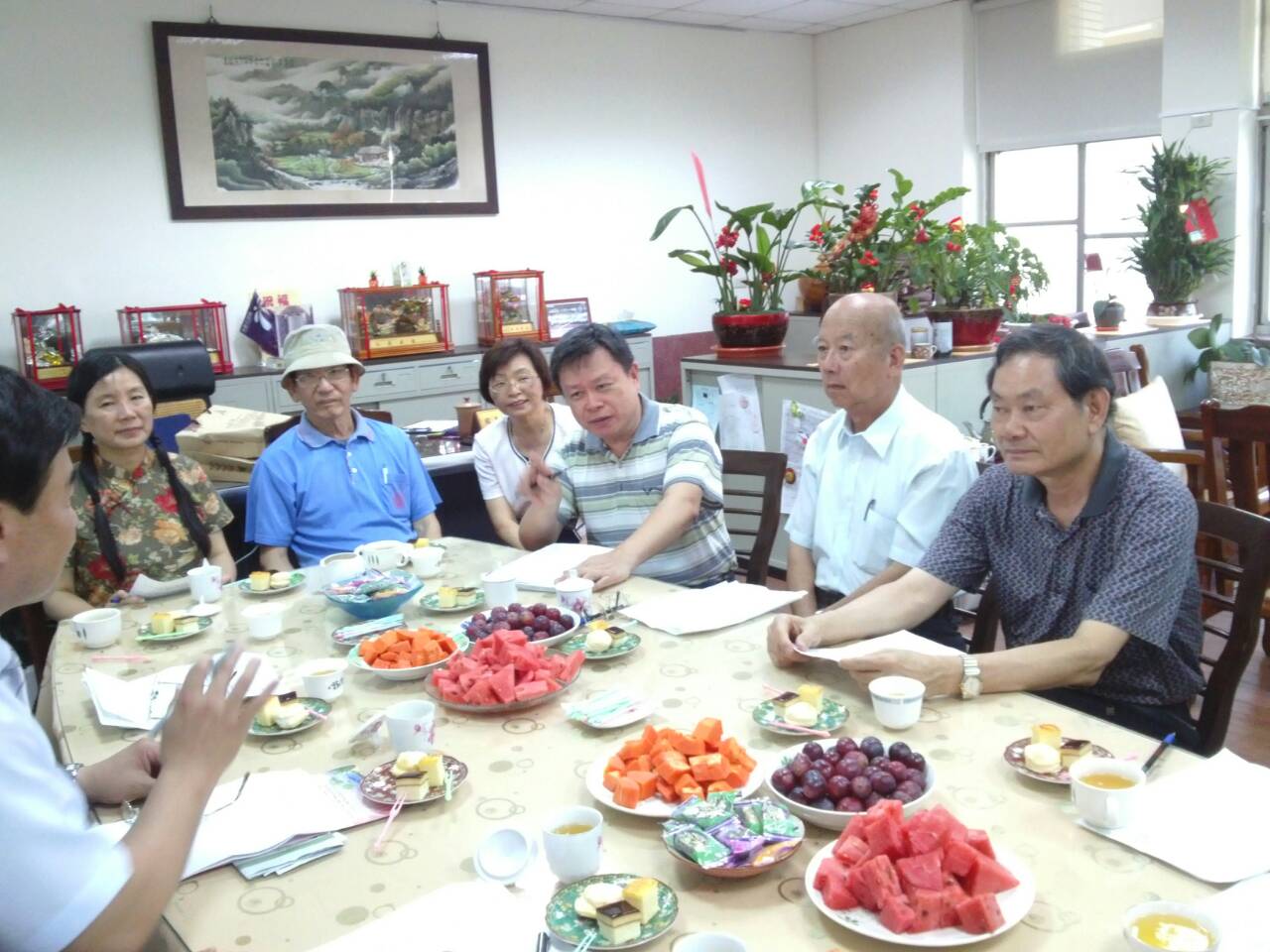 退休人員聯誼會103年5月31本縣新港國小音樂會公演。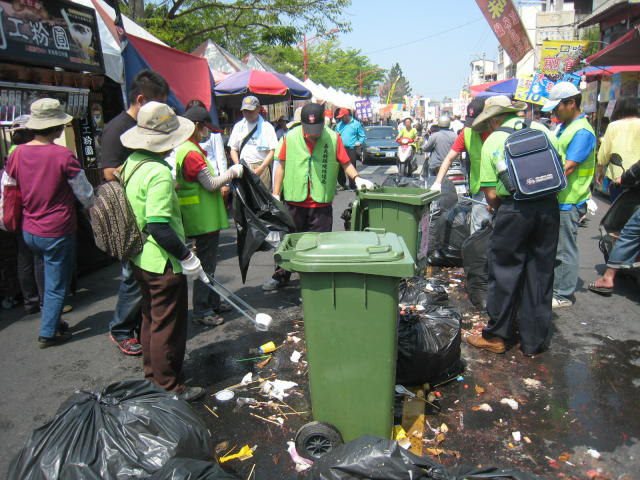 本縣梅山公所環保志工於樂活梅山活動結束後打掃環境溪口公所退休推廣志願服務課程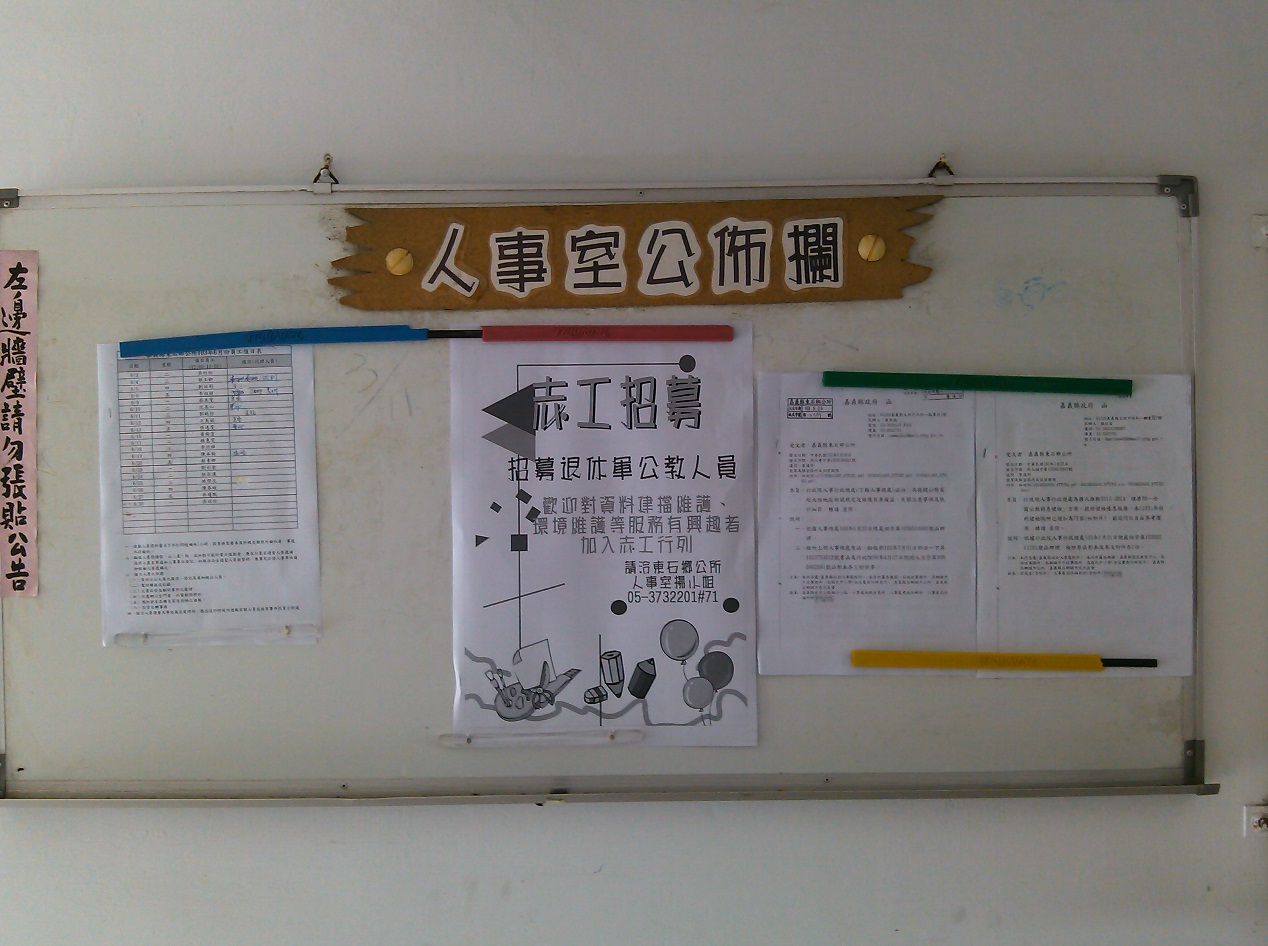 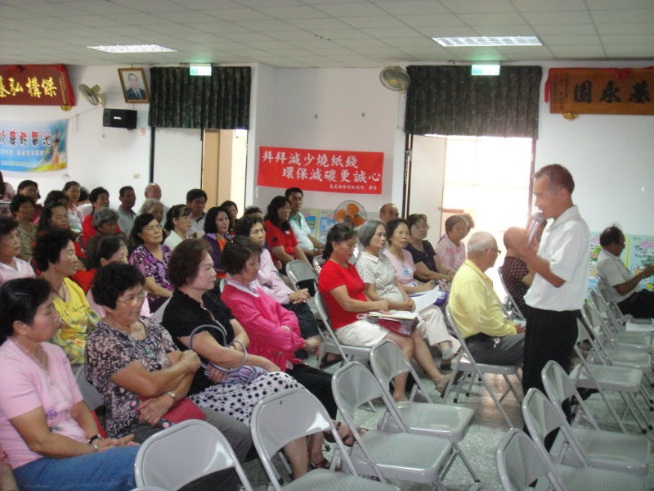 東石鄉公所志工招募海報103年度民雄鄉公所清潔志工表揚會場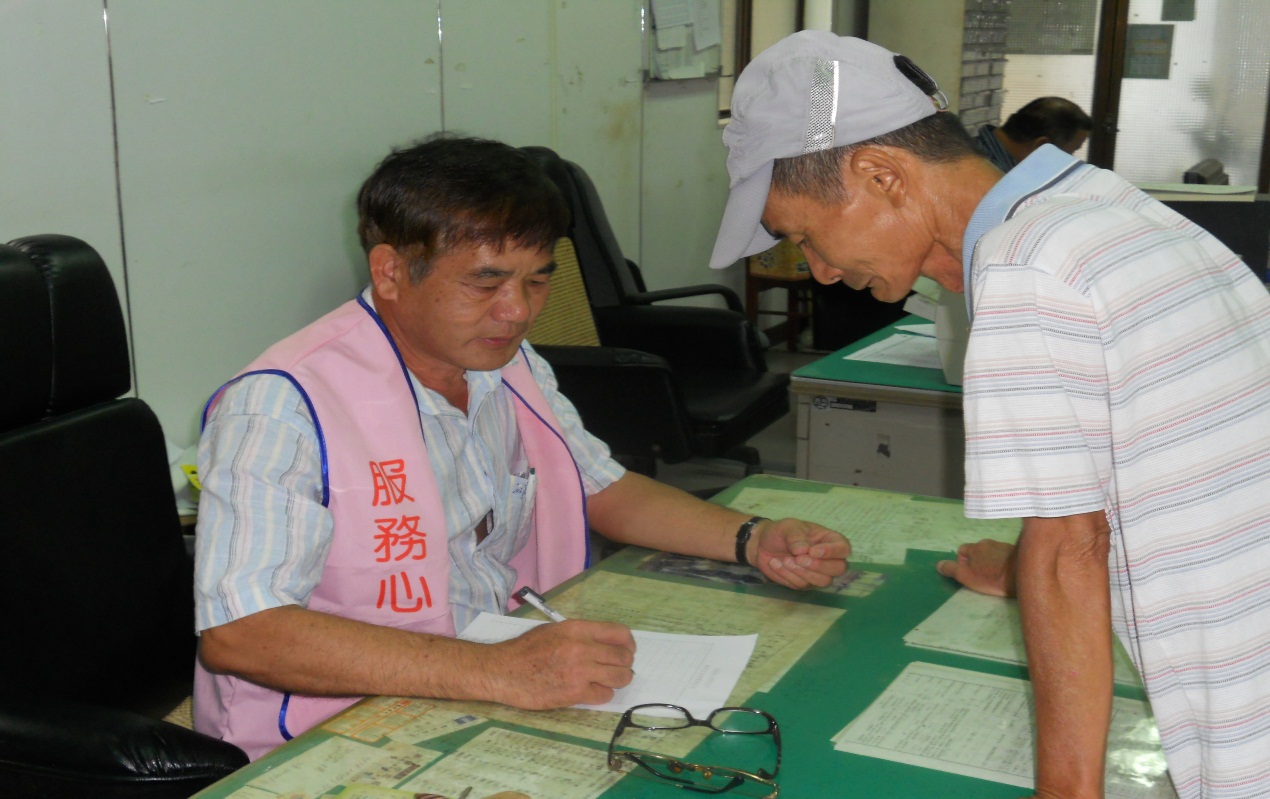 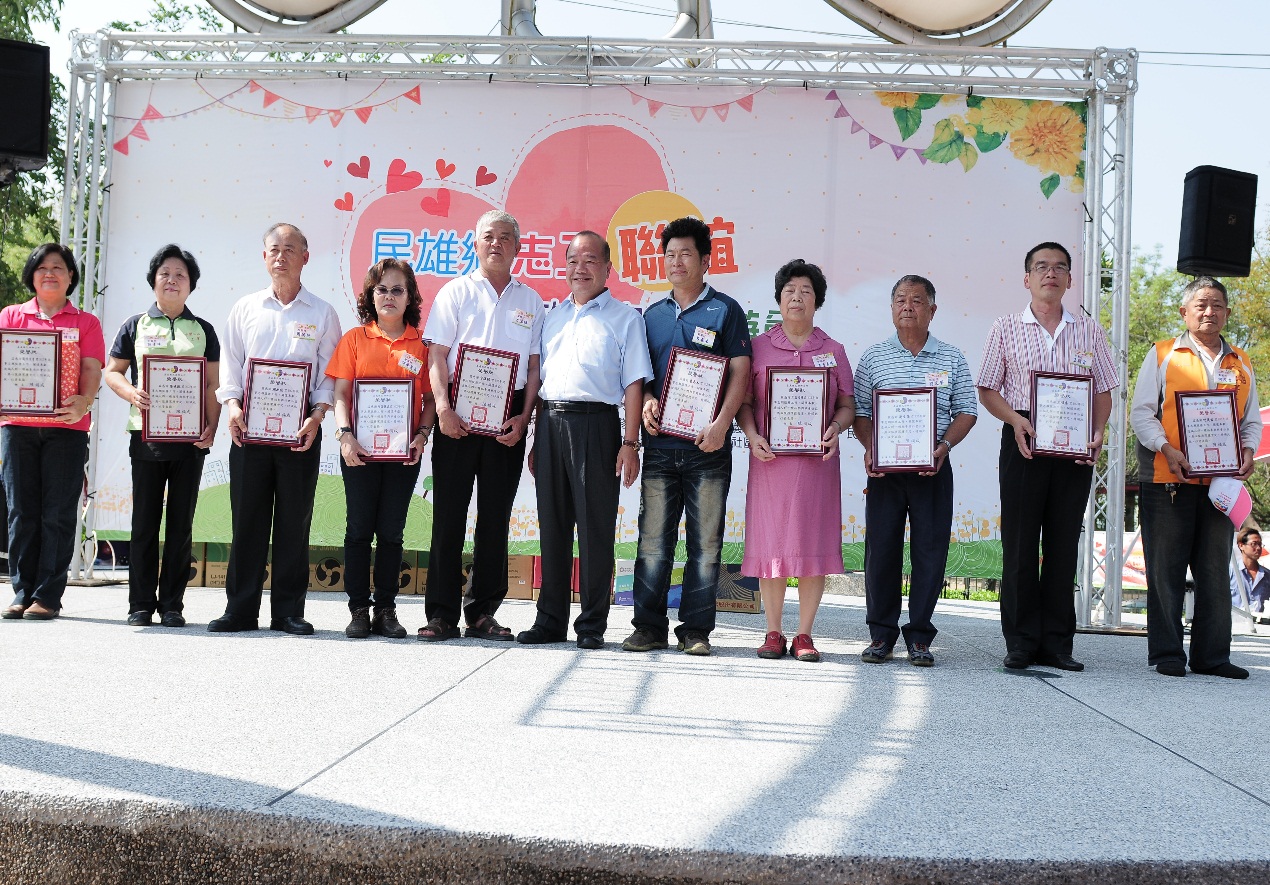 六腳鄉公所退休志工協助填寫表件中林國小志工團聯誼活動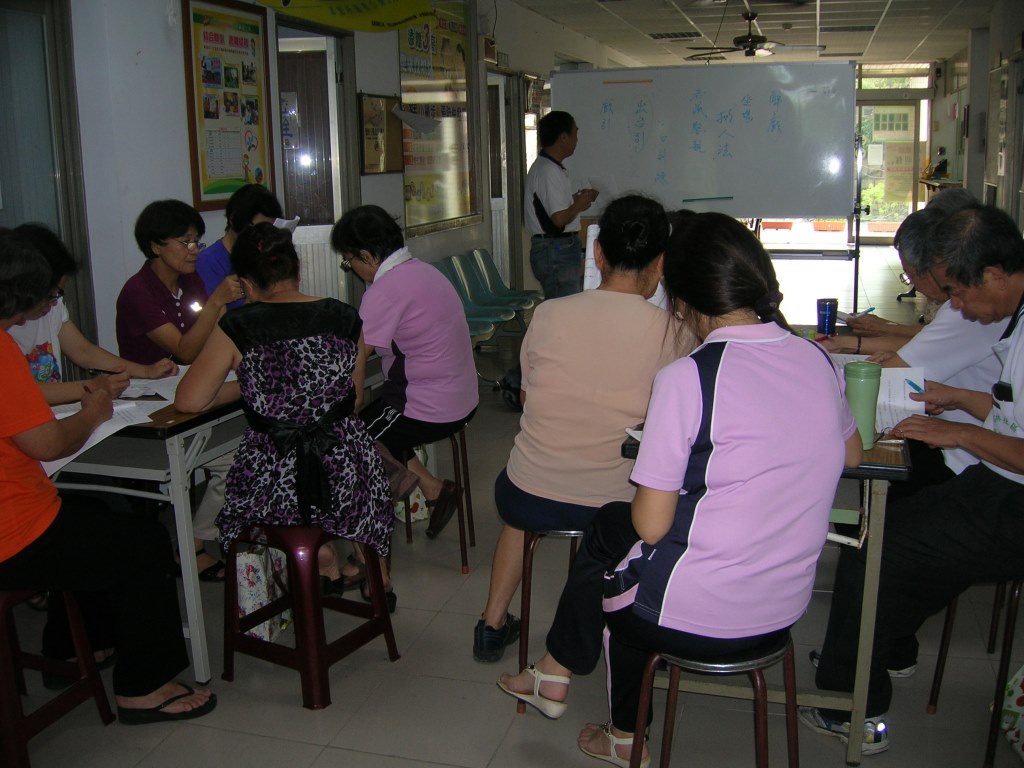 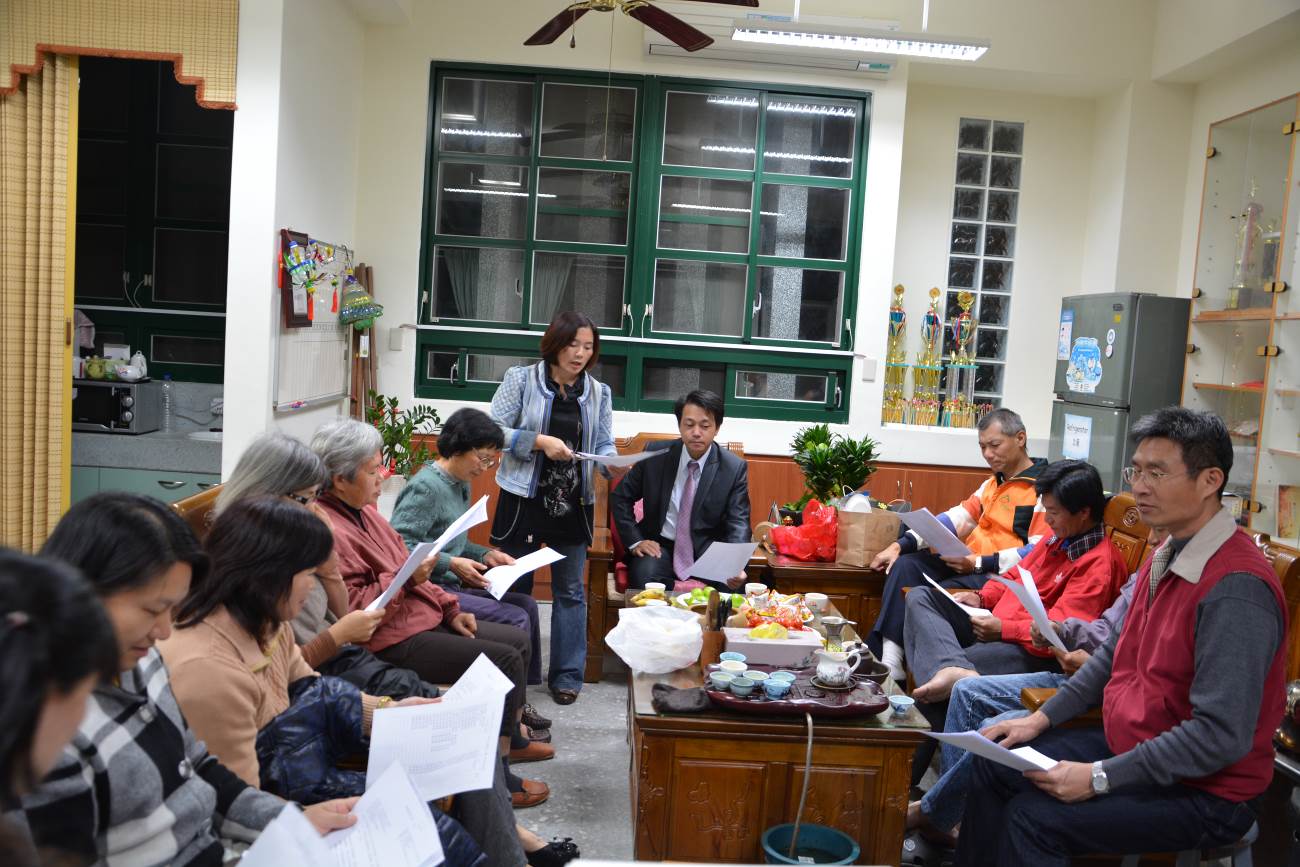 大林衛生所公教志工皮影戲研習準備下場演出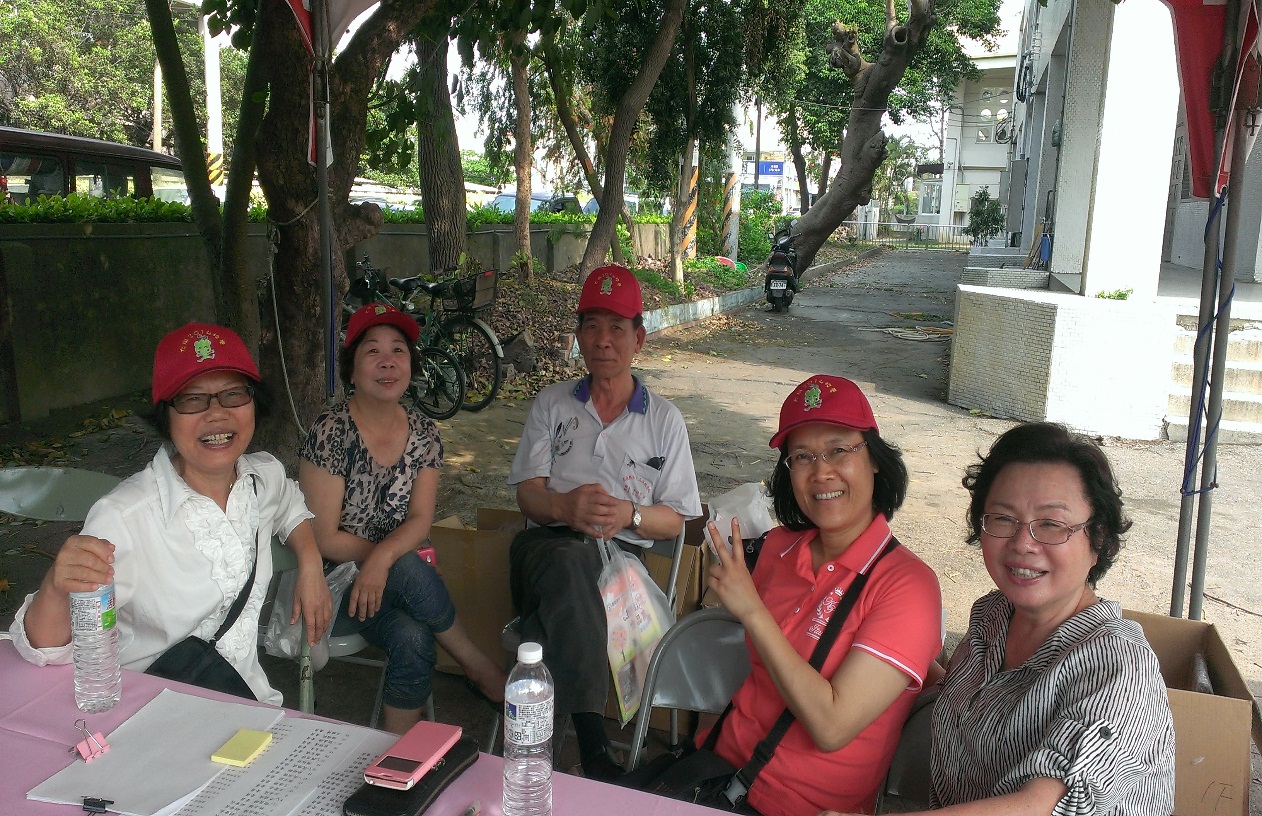 大同國小退休人員協助擔任本校校慶接待來賓人員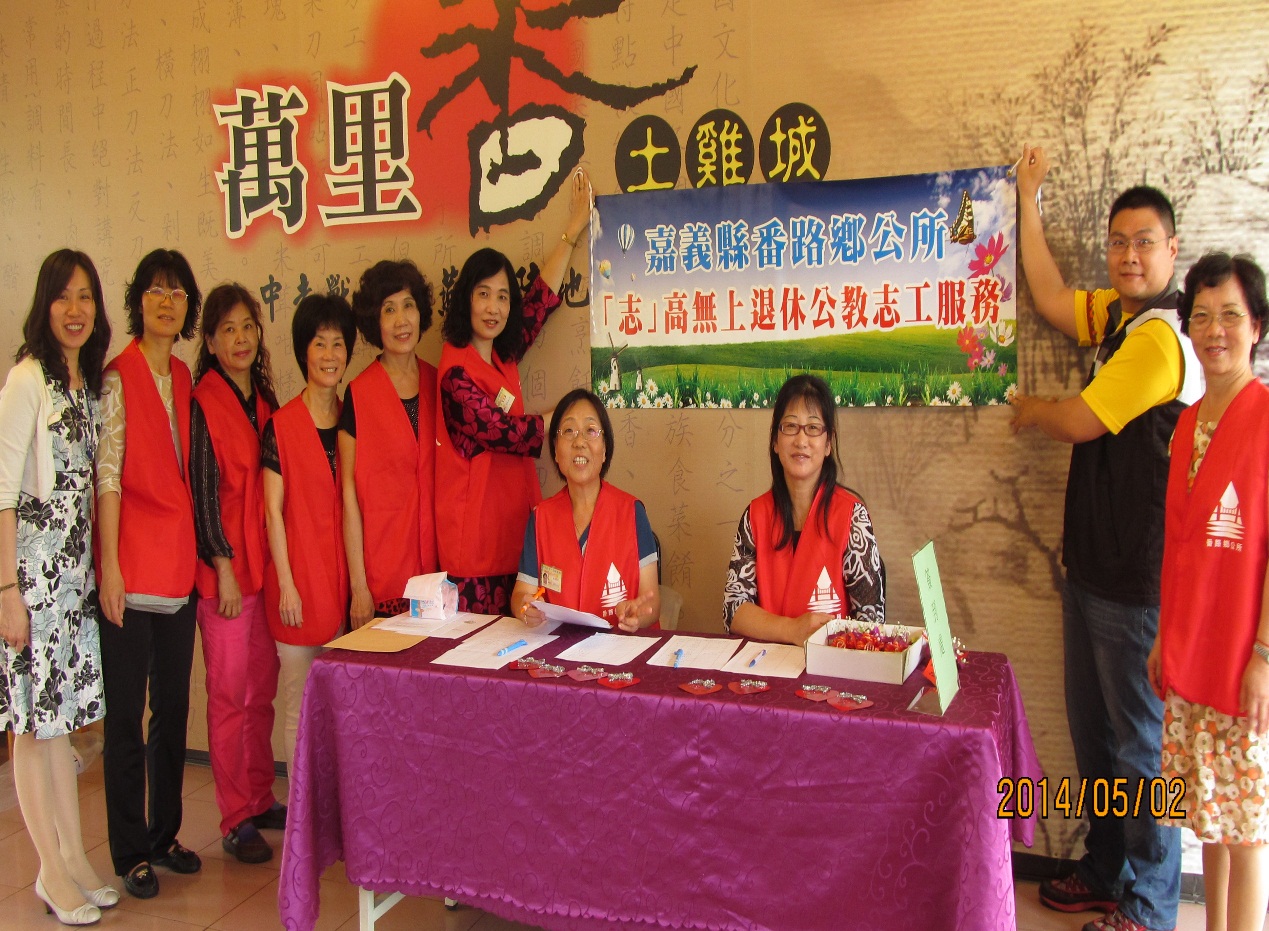 番路鄉公所103年嘉『柿』服務志高無上公教志工之「模範母親表揚大會」